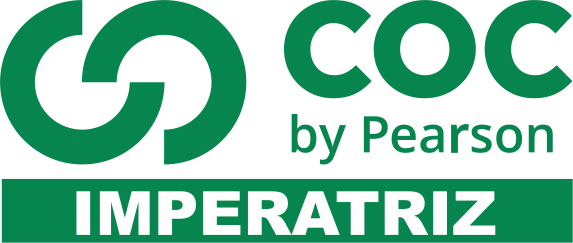 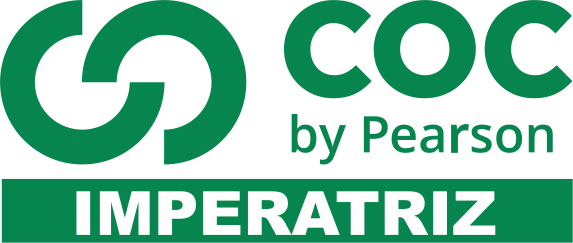 01 – O que se entende por salário?02 –Diferencie:a) empregadorb) empregado03 – O que se entende por prestação de serviços?04 – Além da remuneração em dinheiro, é possível receber o que chamamos de salário “in natura”. O que se entende por salário in natura:05 – Há várias formas de remunerar um trabalhador ou um prestador de serviços. Quais são elas?06 – Descreva o que é décimo terceiro salário?07 – O que é contraprestação?08 – Qual a principal diferença entre o trabalho com registro em carteira de trabalho e a prestação de serviço?09 – O que se entende por salário-mínimo?10 -  Salário-mínimo possui outro sinônimo. Qual?11 – Qual a importância da Declaração dos Direitos Humanos das Organizações das Nações Unidas para  o direito ao Trabalho?12 – Qual a importância da Organização Internacional do Trabalho – OIT:13 – Analisando os preços médios dos gastos de uma família, em comparação com o valor atual do salário-mínimo, esse valor promove uma vida digna para uma família? Justifique.14 – Qual a importância das Consolidações das Leis Trabalhistas para o trabalhador brasileiro? Em qual governo aconteceu essa conquista?15 – Cite e comente 5 direitos previsto pela CLT.16 -  O que são Direitos Sociais?17 – Cite os documentos internacionais que influenciaram na elaboração da Consolidação das Leis do Trabalho no Brasil.REFAÇA SUAS ATIVIDADES DA APOSTILA